Univerzita Palackého v OlomouciPedagogická fakultaKatedra českého jazyka a literatury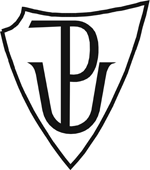 Slovesa – čísloJméno: Taťána FantováRočník: 3.Název studijní skupiny: U1ST3Název semináře: Didaktika mateřského jazyka BDatum: 18. 11. 2015 A. CHARAKTERISTIKA VYUČOVACÍ HODINY1. MÜHLHAUSEROVÁ, Hana a Lenka BIČANOVÁ. Český jazyk 3: pro 3. ročník základní školy. 3. vyd. Brno: Nová škola, 2014, 2 sv. Duhová řada. ISBN 978-80-7289-453-6. 
2. BIČANOVÁ, Lenka. Český jazyk 3: pro 3. ročník : pro tvořivý styl výuky, mezipředmětové vztahy a zapojení žáků do výuky. 2. vyd. Brno: Nová škola, 2013-, ^^^sv. Duhová řada. ISBN 978-80-7289-468-0.
3. HOUŽVIČKA, Oldřich; HOUŽVIČKOVÁ, Ludmila. Český jazyk pro žáky 3. ročníku. Úvaly: Jinan, 1996. ISBN 8023806165.
4. DVORSKÝ, Ladislav a Hana STAUDKOVÁ. Český jazyk 3: [vzdělávací obor Český jazyk a literatura]. Vyd. 3., upr. Všeň: Alter, 2010, 136 s. ISBN 978-80-7245-240-8.Vzdělávací oblast: Jazyk a jazyková komunikaceVzdělávací obor: Český jazyk a literatura – Jazyková výchovaTematický okruh: Slovní druhyUčivo: Slovesa – číslo jednotné a množnéObdobí: 1.Ročník: 3.Časová dotace: 45 minutPočet žáků: 25Typ vyučovací hodiny: Vyvození nového učivaCíle vyučovací hodiny: Pochopení vztahu čísla jednotného a množnéhoKlíčové kompetence:k učení: operuje s obecně užívanými termíny, uvádí věci do souvislostík řešení problémů: vnímá nejrůznější problémové situace ve škole i mimo ni, rozpozná a pochopí problém, přemýšlí o nesrovnalostech a jejich příčinách, promyslí a naplánuje způsob řešení problému a využívá k tomu vlastního úsudku a zkušeností komunikativní: formuluje a vyjadřuje své myšlenky a názory, vyjadřuje se výstižně sociální a personální: vytváří si pozitivní představu o sobě samém, která podporuje jeho sebedůvěru a samostatný rozvoj  Výukové metody: metody slovní (motivační rozhovor, vysvětlování, práce s textem), metody řešení problémů (kladení problémových otázek), metody dovednostně praktické (manipulování)Organizační formy výuky: frontální výuka, práce ve dvojicíchUčební pomůcky: pracovní listy, ukázkové listy, obrázky zvířat, kartičkyB. STRUKTURA VYUČOVACÍ HODINY